         ESCUELAS EDUCACIONALES DEL NGC, Inc.  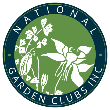          FORMULARIO AIP#III  LCyM  EE NGC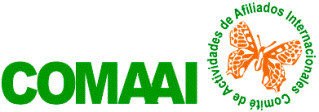 PROTOCOLO III   LISTA DE RENOVACIÓN SIMPLE PRESENCIALROSTER OF CONSULTANTS REFRESHING ONE CREDIT.MARQUE CON UNA (X) LA ESCUELA QUE OFRECE LA ACREDITACIÓN: School:   HORTICULTURA GS   PAISAJISMO LDS   MEDIO AMBIENTE ESLUGAR/Location                                       FECHA INCLUYA INICIALES DE  NIC, CONSULTOR (C) O DE CONSULTOR MASTER (CM)Place initial NIC for IA Id,  C for Consultants  CM for Master ConsultantsFIRMA DIRECTORA LOCAL/Local Chairman Copiar y agregar hojas                                                                                       									                    IA/PN/HG Febrero 2024NICCCMAPELLIDO Y PRIMER NOMBRE EN ORDEN ALFABÉTICO1.2.3.4.5.6.7.8.9.10.11.12.13.14.15.16.17.18.19.